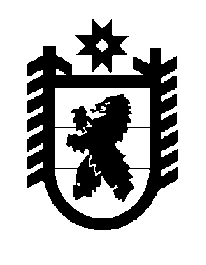 Российская Федерация Республика Карелия    ПРАВИТЕЛЬСТВО РЕСПУБЛИКИ КАРЕЛИЯРАСПОРЯЖЕНИЕот  17 октября 2016 года № 793р-Пг. Петрозаводск В целях обеспечения бесперебойного движения автомобильного транспорта по мосту, расположенному на автомобильной дороге общего пользования регионального или межмуниципального значения Республики Карелия,  на основании статьи 72 Бюджетного кодекса Российской Федерации и постановления Правительства Республики Карелия от 1 июля 2014 года                № 208-П «Об утверждении Правил принятия решений о заключении государственных контрактов на поставку товаров, выполнение работ, оказание услуг для обеспечения нужд Республики Карелия на срок, превышающий срок действия утвержденных лимитов бюджетных обязательств»:1. Заключить государственный контракт на выполнение ремонтных работ на объекте «Ремонт участка «Автодороги по д. Тукса» в части устройства временного моста взамен аварийного деревянного моста через р. Тукса на                 км 3+300».2. Определить:предельный срок выполнения работ по государственному контракту –                    31 декабря 2017 года;источник финансирования расходов – Дорожный фонд Республики Карелия;главного распорядителя средств – Государственный комитет Республики Карелия по дорожному хозяйству, транспорту и связи;государственного заказчика – казенное учреждение Республики Карелия «Управление автомобильных дорог Республики Карелия»;  предельный  объем  средств  на  выполнение государственного                 контракта – 18 415 373,22 рубля, в том числе по годам:2016 год – 1 000 000,00 рубля;2017 год – 17 415 373,22 рубля.           Глава Республики Карелия                                                                  А.П. Худилайнен   